Ecole Psychanalytique des Hauts de France.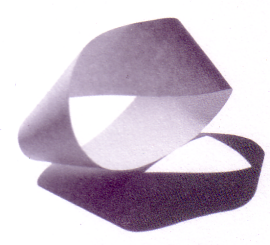 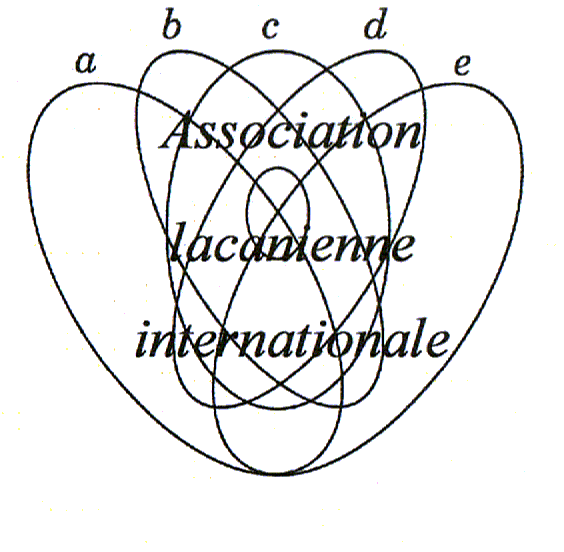 Membre de l’A.L.I.Cycle de conférences 2018-2019Vendredi 30 novembre 20h 30(Attention, changement d’horaire, ouverture 20h 15)23 rue Malus 59800 Lille…« La pulsion de mort et le mal qui vient »Pierre-Henri CastelPhilosophe, psychanalysteDernière publication :« Le mal qui vient », Les éditions du Cerf, 09/18Prochaine conférence : Olivier DOUVILLE « Corps et paroles des réfugiés »le vendredi 25 janvier 2019 à 20H 30Entrée : 10 €uros	Etudiants : 5 Euros